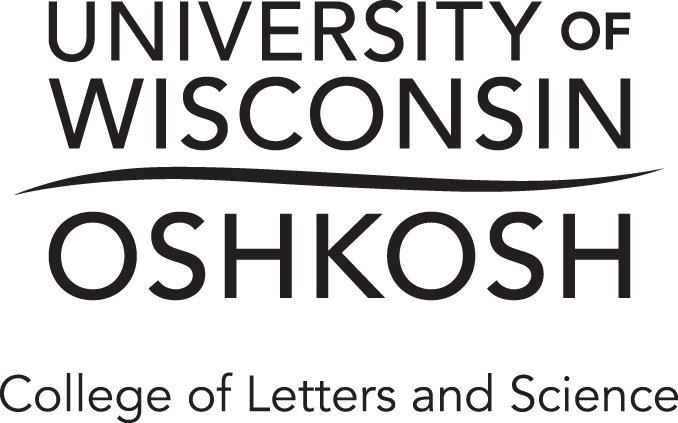 Microbiology Core Courses (11-12 Credits)Required Courses (29 Credits)Additional Required Courses (18 Credits)Two of the following laboratory-only courses** (4-6 Credits)Electives (7-8 Credits)Pre-requisites are in parenthesesS = SpringF = FallB = Both Fall & SpringC/ = Concurrent enrollment*No more than six credits of Bio 301 and/or Bio 446 and 456 can be counted towards degree **It is recommended that lab-only courses are taken with corresponding elective***During their last semester senior students will take a general biology assessment exam and fill out a survey to express their opinion of the program. These will be taken together at the Testing Center at the student’s convenience (during normal Testing Center hours). Completion of both is a graduation requirement.Must meet General Education and Degree Requirements to earn BS DegreeApproved: November 2011      Printed: March 2015BIO 105Biological Concepts(NS)(XL)B(4) ____    ORBIO 108Honors: Concepts in Bio(NS)(XL)F(5) ____BIO 106Biological Concepts Diversity(NS)(XL)B(4) ____BIO 323Intro Molecular & Cell Bio (Bio 105, Chem 105 and/or C/Chem 106, or Chem 101,102 w/B)B(3) ____BIO 491Senior Survey***B(0) ____CHEM 105General Chemistry I (NS)(XL)B(5) ____CHEM 106General Chemistry II (NS)(XL)B(5) ____CHEM 234Organic Chemistry Lab I (Co-req 235)B(1) ____CHEM 235Organic Chemistry I (NS)(Chem 106 w/C)(Co-req 234)B(3) ____CHEM 303Biochemistry: Clinical Emphasis (Chem 335)B(3) ____CHEM 334Organic Chemistry Lab II (Chem 234,235 w/C)(Co-req 335)B(1) ____CHEM 335Organic Chemistry II (Chem 235 w/C)(Co-req 334)B(3) ____PHY/AST 107General Physics (NS)(XL)(Math 106, 108)F(5) ____    ORPHY/AST 109General Physics (NS)(XL)(C/Math 171)F(5) ____MATH1 term of Calculus or higher(3) ____BIO 309Bacteriology (NS)(Bio 105, 1 year general Chem)B(5) ____BIO 327Microbial Ecology & Diversity (Bio 231 or 233 or 309)F(3) ____BIO 341Immunology (Bio 323)F(3) ____BIO 375Microbial Genetics (Bio 309, 343)F(3) ____BIO 450Microbial Physiology (NS)(Bio 309)F(5) ____BIO 313Medical Bacteriology Lab (NS)(Bio 309 and 341, C/Bio 312)S(2) ____BIO 374Cell/Immunology Lab (NS)(C/Bio 341 or 372)F(3) ____BIO 377Microbial Genetics Lab (NS)(Bio 309 and 375)F(2) ____BIO 390Biotechnology Lab (NS)(Bio 309)S(2) ____BIO 301Internship in Microbiology*B(1-6) ____BIO 303Introduction to Epidemiology (Bio 105)F(2) ____BIO 306Neurobiology (Bio 105)S(3) ____BIO 312Medical Bacteriology Lecture (Bio 309 and 341)S(2) ____BIO 313Medical Bacteriology Lab (NS)(Bio 309 and 341, C/Bio 312)S(2) ____BIO 315Virology (Bio 323)S(3) ____BIO 321Mycology (NS)(1 term general Bio)F(3) ____BIO 338Environmental Toxicology (Bio 105)S(2) ____BIO 339Public Health and Food Microbiology (NS)(Bio 309)S(3) ____BIO 343Genetics – Lecture and Lab (NS)(Bio 323)B(4) ____BIO 349Ecology and Evolution (1 term general Bio)B(3) ____BIO 354Parasitology (NS)(1 term general Bio and Bio 230)S(3) ____BIO 374Cell/Immunology Lab (NS)(C/Bio 341 or 372)F(3) ____BIO 377Microbial Genetics Lab (NS)(Bio 309 and 375)F(2) ____BIO 389Principles of Biotechnology (Bio 323 and 343)S(3) ____BIO 446Independent Study*B(1-3) ____BIO 456Related Readings*B(1-3) ____